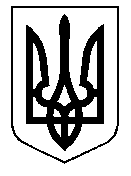 ТАЛЬНІВСЬКА РАЙОННА РАДАЧеркаської областіР  І  Ш  Е  Н  Н  Я 31.05.2018                                                                                      № 24-44/VIIПро підтримку звернення депутатів Черкаської обласної ради до Верховної Ради України щодо переведення земельних ділянок, що знаходяться під майновими масивами, з колективної власності у комунальнуВідповідно до статтей 43, 59 Закону України «Про місцеве самоврядування в Україні»,  враховуючи пропозиції, внесенні депутатами районної ради,  районна рада  ВИРІШИЛА:1. Підтримати звернення депутатів Черкаської обласної ради до Верховної Ради України щодо переведення земельних ділянок, що знаходяться під майновими масивами, з колективної власності у комунальну, схвалене на 21-ій сесії Черкаської обласної ради сьомого скликання 6 березня 2018 року (додається).2. Уповноважити голову районної ради надіслати рішення до Верховної Ради України та народним депутатам України  Бобову Г.Б., Ничипоренку В.М., Яценку А.В.  3. Оприлюднити рішення в місцевих засобах масової інформації та на офіційному сайті районної ради.4. Контроль за виконанням рішення покласти на постійну комісію районної ради з питань агропромислового розвитку та природних ресурсів.Голова районної ради                                                                      В.ЛюбомськаПІДТРИМАНОрішення Тальнівської районної ради         31.05.2018 № 24-44/VIIЗверненнядепутатів Черкаської обласної радидо Верховної Ради України  щодо переведенняземельних ділянок, що знаходяться під майновими масивами,з колективної власності  у комунальнуВід прийняття Указу Президента України від 3 грудня 1999 року                  «Про невідкладні заходи щодо прискорення реформування аграрного сектора економіки», яким здійснено реорганізацію колективних сільськогосподарських підприємств, і до сьогодні ще існують невирішені питання та бюрократичні перепони при реєстрації договорів оренди земельних ділянок, які знаходяться під майновими комплексами, господарськими будівлями колишніх підприємств. На цей час, згідно з чинним законодавством, земель колективної власності не існує, а тому орендарі не можуть у правовий спосіб укласти 
та зареєструвати договори оренди даних земельних ділянок.Така ситуація проходить роками, а аграрії не мають можливості впевнено вкладати кошти та розвивати бізнес.Просимо внести  зміни до законодавства в частині земельних відносин,             а саме прийняти рішення щодо переведення земельних ділянок, що знаходиться під майновими масивами, з колективної власності у комунальну. Це дасть можливість виготовити технічну документацію  на земельну ділянку та укласти на законних підставах договори оренди.Схвалено на двадцять першій   сесії Черкаської обласної ради  сьомого скликання6 березня 2018 року